Please return to: Boldon School, New Road,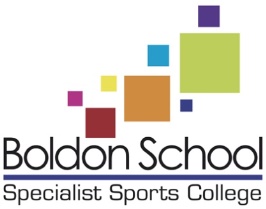  Boldon Colliery, Tyne & Wear, NE35 9DZ.SIXTH FORM APPLICATION 2020-2021Personal Information:Educational Background:Your Application:  Which course(s) would like to apply for:Please tick as applicable:This is a firm application and I intend to enter Boldon School Post-16 Provision.		[   ]I am still undecided but may wish to enter Boldon School Post-16 Provision. 		[   ]I have also applied to:Please return this application form to reception at Boldon SchoolThank you for your application. Please inform us if your plans change.We will invite you for interview to discuss your application further.For Office Use:Full Name:Date of Birth:Home Address:Age:Home Address:Home Telephone No:Home Address:Parents Email Address:Postcode:Parents Mobile Phone:Current School:Gender:    Male / FemaleCurrent Head of Year:Current Head of Year:Do you have any special educational needs, and/or disability?Do you have any special educational needs, and/or disability?Did you receive help with any exams at school (extra time, reader etc.)?Did you receive help with any exams at school (extra time, reader etc.)?Do you have any health issues/allergies?Do you have any health issues/allergies?Do you receive free school meals?Are you a child in care of the Local Authority?What are your personal interests and achievements?What are your personal interests and achievements?What is your career aim?What is your career aim?What would you like to do after Years 12 and 13?[  ] University    [  ] Apprenticeship    [  ] Employment   [  ] Other (please specify)What would you like to do after Years 12 and 13?[  ] University    [  ] Apprenticeship    [  ] Employment   [  ] Other (please specify)Examination Results or Predicted GradesExamination Results or Predicted GradesExamination Results or Predicted GradesExamination Results or Predicted GradesExamination Results or Predicted GradesExamination Results or Predicted GradesSubjectGrade or PredictionDate AchievedSubjectGrade or PredictionDate AchievedSubjectLevelSubjectLevelSchool/College/EmployerCourseInterview Date/Time:Interviewer:Comment:Comment:Follow up action:Follow up action: